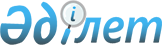 О внесении изменений и дополнений в некоторые решения Правительства Республики Казахстан
					
			Утративший силу
			
			
		
					Постановление Правительства Республики Казахстан от 20 марта 2001 года N 372. Утратило силу постановлением Правительства Республики Казахстан от 12 июня 2008 года N 578.



      


Сноска.


 


Утратило силу постановлением Правительства РК от 12.06.2008 


 N 578 


 (порядок введения в действие см. 


 п.3 


).


 


      


 



     В целях улучшения регулирования рынка вторичных цветных и черных металлов Правительство Республики Казахстан постановляет:

     1. Внести в некоторые решения Правительства Республики Казахстан следующие изменения и дополнения:



     1) в 
 постановление 
 Правительства Республики Казахстан от 30 июня 1997 года N 1037    "О лицензировании экспорта и импорта товаров (работ, услуг) в Республике Казахстан" (САПП Республики Казахстан, 1997 г., N 29, ст. 266):



     в приложении 4 к указанному постановлению:



     строки:

---------------------------------------------------------------------------



"Отходы и лом                                   7204 21 



коррозионностойкой                               100



(нержавеющей) стали



___________________________________________________________________________



Отходы и лом черных                             7204,



металлов (рельсы,                            из 7302*



элементы железно-



дорожного полотна,



диски, колесные пары,



бывшие в употреблении)                                           "



___________________________________________________________________________

     изложить в следующей редакции:



___________________________________________________________________________



"Отходы и лом черных металлов; слитки           7204



черных металлов для переплавки



(шихтовые слитки)



_________________________________________________________________________



Изделия из черных металлов,                     7302* 



используемые для железнодорожных



или трамвайных путей:



рельсы, контррельсы и зубчатые рельсы,



переводные рельсы, крестовины глухого



пересечения, переводные штанги и 



прочие поперечные соединения, стыковые



накладки и подкладки, клинья, опорные 



плиты, крюковые рельсовые болты, 



подушки и растяжки, станины, 



поперечины и прочие детали, 



предназначенные для соединения или 



крепления рельсов



________________________________________________________________________   



Части железнодорожных или                        8607*



трамвайных локомотивов или подвижного 



состава                                                         ";



________________________________________________________________________

     дополнить примечанием следующего содержания:

     "* Номенклатура товаров определяется как кодом, так и наименованием товаров";

 



      2) 


(утратил силу - постановлением Правительства РК от 14 декабря 2006 года N 


 1203 


);



      3) 


(утратил силу - от 14 августа 2006 года N 


 765 


 (вводится в действие по истечении  30 календарных дней со дня его первого официального опубликования).





      2. Министерству иностранных дел Республики Казахстан уведомить в установленном порядке Интеграционный комитет Республики Беларусь, Кыргызской Республики, Российской Федерации и Республики Таджикистан о принимаемых казахстанской стороной мерах по регулированию внешнеторговой деятельности. 



      3. Настоящее постановление вступает в силу со дня опубликования, кроме абзацев 15-23, подпункта 2) пункта 1 настоящего постановления, которые вступают в силу через два месяца со дня опубликования, а также подпункта 3) пункта 1 настоящего постановления, который вступает в силу через 30 дней со дня опубликования.


     Премьер-Министр 




  Республики Казахстан


					© 2012. РГП на ПХВ «Институт законодательства и правовой информации Республики Казахстан» Министерства юстиции Республики Казахстан
				